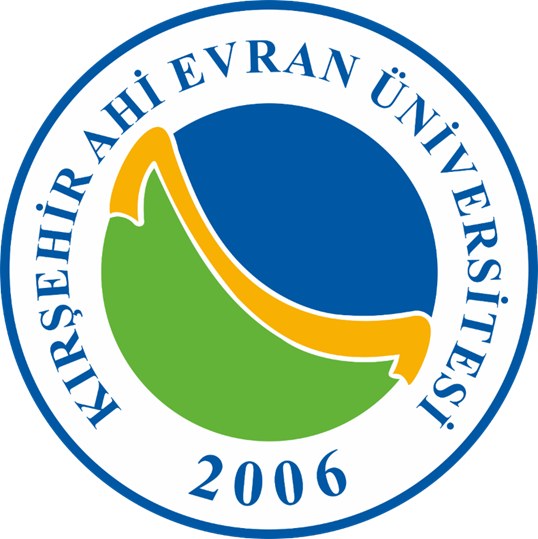 KIRŞEHİR AHİ EVRAN ÜNİVERSİTESİBÜTÜNLEŞİK KALİTE YÖNETİM SİSTEMİYÖNETİMİN GÖZDEN GEÇİRİLMESİ RAPORUBu rapor, TS EN ISO 9001:2015 Kalite Yönetim Sistemi Standardının 9.3 Yönetimin Gözden Geçirilmesi maddesi ile Yükseköğretim Kalite Kurulu (YÖKAK), Değerlendirme Ölçütlerine uygun olarak hazırlanmıştır.YÖNETİMİN GÖZDEN GEÇİRİLMESİ RAPORUDEĞERLENDİRME ÖLÇÜTLERİYÖNETİMİN GÖZDEN GEÇİRİLMESİGENELYÖNETİMİN GÖZDEN GEÇİRMESİ GİRDİLERİ1.1.1. Önceki Yönetimin Gözden Geçirme Raporunda Alınan Kararlar ve FaaliyetlerMevcut DurumBirim tarafından Rapor döneminde (2021) Yönetimin Gözden Geçirme Toplantısında Alınan Kararlar;Paydaş sayıları artırılacak ve Kalite Komisyon Toplantılarına katılımları sağlanacaktır.Öğrenci ve Çalışan Memnuniyet Anketlerine Katılım Teşvik Edilecektir.Kalite Yönetim Sistemi çalışmalarımız (Süreçler, Faaliyetler, Riskler ve İyileştirmeler) yeni planlamalarımızla sürdürülecektir.İyileştirme FaaliyetleriBirim tarafından bir önceki Rapor döneminde (2021) Yönetimin Gözden Geçirme Toplantısında Alınan Kararlara yönelik yapılan iyileştirmeler;    -Yeni Paydaşlar belirlenerek ortak faaliyetler (iş birliği) çerçevesinde bunların Kalite Komisyonu toplantılarına dahil etmek.-Oryantasyon faaliyetlerinde öğrencilerimize anketlerin doldurulmasına yönelik teşvik edici konuşmalar yapmak.-Öğrenci Kalite Temsilcilerimizin kalite süreçlerine katılımları artırılacak.- Kalite Yönetim Sistemi çalışmalarımıza (Süreçler, Faaliyetler, Riskler ve İyileştirmeler) yeni süreçler ve faaliyetler eklenmesi konusunda Bölümlerimiz bilgilendirilecektir.1.1.2. Kalite Yönetim Sistemi ile İlgili Değişim ParametreleriMevcut DurumBirimde rapor döneminde İç ve Dış Etkenlerdeki Değişimler Not: *Sadece akademik birimler cevaplayacaktır.**2023 Yılından itibaren takip edilecek.İyileştirme Faaliyetleri-Personel sayısı ihtiyaç dahilinde Üniversitemiz üst yönetimi tarafından karşılanmaktadır. -Öğrenci sayılarının artırılması için bölüm tanıtımlarına ağırlık verilecektir. -Tasarruf tedbirleri kapsamında Fakültemize bütçe ayrılmamakta olup ihtiyaçlar Üniversitemiz Strateji Geliştirme Daire Başkanlığı ve İdari ve Mali İşler Daire Başkanlığı tarafından giderilmektedir.-Personelin, hizmet içi eğitimlere katılımı teşvik edilecektir.-Çalışan ve Dış Paydaş Memnuniyet oranları tatmin edici düzeyde olup (ortalama değerler 3.00’ün üzerinde) iyileştirmeye gerek görülmemiştir. Son yıllarda Öğrenci Memnuniyet Anketlerine başvurular ve buna bağlı olarak memnuniyet artmış olup iyileştirme planlamaları azalmıştır. Detaylı istatistik aşağıdaki memnuniyet tablolarında gösterilmiştir.-Süreç/Faaliyet Gerçekleşme Sonuçlarına bakıldığında gerçekleşmelerin planlamalarla paralel hareket ettiği, yani hedeflerin tutma oranlarının %90’ın üzerinde olduğu sonucuna varılmıştır.(Aralık Ayı Faaliyet Planı; süre devam etmesi nedeniyle hesaplamada yer almamıştır).1.1.3. Kalite Yönetim Sisteminin Performansı ve Etkinliği ile İlgili Bilgiler1.1.3.1. Müşteri/Tedarikçi Memnuniyeti ve Paydaşlardan Gelen Geri BildirimlerBirimde rapor döneminde; Öğrenci Memnuniyet Anketi Sonuçlarına Yönelik BilgilerMevcut Durumİyileştirme Faaliyetleri2020 ve 2021 yılı İyileştirme Faaliyetleri…2022 Yılı İyileştirme Faaliyetleri…Birimde rapor döneminde; Çalışan Memnuniyet Anketi Sonuçlarına Yönelik Bilgiler Mevcut Durumİyileştirme Faaliyetleri2022 Yılı Çalışan Memnuniyet Anketi Sonuçlarına göre 3.00’ün altındaki ortalama değerler için hazırlanan iyileştirme planlarımız, anket sonuçlarıyla birlikte web sitemizden kamuoyuna duyurulmuştur.İlgili link: 2022 Yılı Çalışan Memnuniyet Anketi Sonuçları ve İyileştirme Planları…Birimde rapor döneminde; Paydaş Memnuniyet Anketi Sonuçlarına Yönelik Bilgiler Mevcut Durumİyileştirme FaaliyetleriDış Paydaşlarımıza uygulanan anketlerde 3.00’ün altında değer çıkmamış olup İyileştirmeye gerek görülmemiştir. *2020’deki pandemi nedeniyle (kısıtlamalar ve yasaklamalar) paydaşlarımıza anket uygulanamamıştır. *Kamuoyuyla paylaşılan 2021 yılı anket linkimiz…*Kamuoyuyla paylaşılan 2022 yılı anket linkimiz…Birimde rapor döneminde; Tedarikçi Memnuniyet Anketi Sonuçlarına Yönelik Bilgiler Mevcut Durumİyileştirme FaaliyetleriÜniversitemizde tedarikçilerden elde edilen mal ve hizmetlerin karşılığı Rektörlük bünyesinde gerçekleştirilmekte olup Fakültemizde tedarikçilerle kurumsal olarak bir araya gelinilmemektedir.Birimde rapor döneminde; Memnuniyet Yönetim Sistemindeki Bildirimlere Yönelik Bilgiler Mevcut Durumİyileştirme Faaliyetleri-Memnuniyet Yönetim Sistemine Başvurular ağırlıklı olarak öğrencilerimiz tarafından yapılmış olup son 3 yıla baktığımızda değişken bir eğilim göstermektedir. Özellikle 2022 yılında Memnuniyet Yönetim Sisteminin kullanımının öğrenciler tarafından daha da yaygınlaşması ile başvurular tablodan da görüleceği üzere çok ciddi oranlarda artmıştır. Bütün bu başvurular, BKYS ortamında değerlendirilmekte/sonuçlandırılmakta olup durum, Koordinatörlük ve talep olması halinde başvuru sahipleriyle paylaşılmaktadır. Not: Fakültemizde kapanmayan başvuru bulunmayıp, başvuruların cevaplandırılması/sonuçlandırılması süresi hiçbir dönemde 10 gün’ü geçmemiştir.1.1.3.2. Kalite Amaçlarına Erişme Derecesi Birimde rapor döneminde; Kalite Amaçlarına Erişme Düzeyine Yönelik Bilgiler Mevcut DurumNot: *Strateji Geliştirme Daire Başkanlığı tarafından doldurulacaktır.İyileştirme Faaliyetleri1.1.3.3. Süreç Performansı ile Ürün ve Hizmetlerin UygunluğuBirimin yürüttüğü süreç ve faaliyetlerin stratejik planın hedef/performans göstergeleri ile uyumluluk durumu Mevcut Durumİyileştirme Faaliyetleri-2023 yılı yeni planlamalarımızla; 2022-2026 Stratejik Plan Performans Göstergeleri ile eşleşme oranının daha da artırılması sağlanacaktır. 1.1.3.4. Uygunsuzluklar ve Düzeltici FaaliyetlerBirimde rapor döneminde; Uygunsuzluklar ve Düzeltici Faaliyetlere Yönelik Bilgiler Mevcut Durumİyileştirme Faaliyetleri1.1.3.5. İzleme ve Ölçme SonuçlarıBirimde rapor döneminde; İzleme ve Ölçme Sonuçlarına Yönelik Bilgiler Mevcut Durumİyileştirme Faaliyetleri-Öğrenci temsilcileri ile daha çok bir araya gelinecek ve Öğrenci temsilcileri ile görüşme sayısı artırılacaktır. -Personelimiz, hizmet içi eğitimlere teşvik edilecek ve Personelin hizmet içi eğitimlere katılım oranı artırılacaktır.-Mezunlarla iletişime geçilerek Mezun öğrencilere yönelik gerçekleştirilen faaliyet sayısı artırılacaktır.1.1.3.6. Kaynakların YeterliliğiBirimde rapor döneminde; Kaynakların Yeterliliğine İlişkin Bilgiler Mevcut Durumİyileştirme Faaliyetleri1-Personel ve bütçe ihtiyaçları üst yönetim tarafından gerçekleştirilmekte olup gerekli durumlarda sözlü ve yazılı olarak eksiklerin tamamlanması istenilmektedir.1.1.3.7. Risk ve Fırsatların Belirlenmesi için Gerçekleştirilen Faaliyetlerin EtkinliğiBirimde rapor döneminde; Risk ve Fırsatlara Belirlenmesine ilişkin bilgilerMevcut Durumİyileştirme Faaliyetleri-Antropoloji Bölümü “mezun durumundaki öğrencilere mezun portalı anlatımı”nı ileri bir tarihte uygulamayı öngörmekte olup Sosyoloji Bölümü “akademik kurul toplantısı”nı online gerçekleştirecektir.2.0 SORUMLULARBirim Kalite Yetkilisi, Birim Kalite Temsilcisi ve Birim Kalite Komisyonu Üyeleri YGG Raporunun hazırlanması ve iyileştirme çalışmalarından sorumludur. 3.0 EKLER2022 Yılı YGG Toplantısı Katılım TutanaklarıBİRİM ADIFEN EDEBİYAT FAKÜLTESİYGG DÖNEMİ2022 YılıBİRİM YGG TOPLANTI TARİHİ 15 Aralık 2022YGG TOPLANTI KATILIMCILARIBirim Kalite Komisyonu Üyeleri Değişim Alanları202020212022Bir Önceki Yıla Göre Değişim OranıPersonel Sayısı152146142-%2,8Öğrenci Sayısı*248422042212%0,37Bütçe Gerçekleşme Durumu (%)%98%100%100%0Personelin Aldığı Eğitim Oranı (%)%5%15%6-%60Birim Stratejik Plan Gerçekleşme Oranı (%)**SGDBSGDBSGDBSGDBSüreç Gerçekleşmesi Durumu (%)%92,64%94%100%6Faaliyet Gerçekleşme Durumu (%)%44%90%988.9     Öğrenci Memnuniyet Oranı     Öğrenci Memnuniyet Oranı     Öğrenci Memnuniyet Oranı     Öğrenci Memnuniyet Oranı202020212022Bir Önceki Yıla Göre Değişim Oranı3,013,383,43%1.5Çalışan Memnuniyet OranıÇalışan Memnuniyet OranıÇalışan Memnuniyet OranıÇalışan Memnuniyet Oranı202020212022Bir Önceki Yıla Göre Değişim Oranı3,393,843,68-%4Paydaş Memnuniyet OranıPaydaş Memnuniyet OranıPaydaş Memnuniyet OranıPaydaş Memnuniyet Oranı202020212022Bir Önceki Yıla Göre Değişim Oranı04,254,00-%6Tedarikçi Memnuniyet OranıTedarikçi Memnuniyet OranıTedarikçi Memnuniyet OranıTedarikçi Memnuniyet Oranı202020212022Bir Önceki Yıla Göre Değişim Oranı000%0Bildirim Gönderen202020212022Bir Önceki Yıla Göre Değişim OranıPersonel         1-2%100Öğrenci698526%6.475Dış Paydaş-26%200Bildirim Türü202020212022Bir Önceki Yıla Göre Değişim Oranıİstek422351%17.450Öneri 21135%13.400Şikâyet23437%825Memnuniyet 325%150Diğer016%500TOPLAM7010534%5.240Birim Stratejik Plan Gerçekleşme Oranı*Birim Stratejik Plan Gerçekleşme Oranı*Birim Stratejik Plan Gerçekleşme Oranı*Birim Stratejik Plan Gerçekleşme Oranı*Birim Stratejik Plan Gerçekleşme Oranı*2019202020212022Bir Önceki Yıla Göre Değişim Oranı0,000,000,000,000%Birim Süreç Gerçekleşme OranıBirim Süreç Gerçekleşme OranıBirim Süreç Gerçekleşme OranıBirim Süreç Gerçekleşme OranıBirim Süreç Gerçekleşme Oranı2019202020212022Bir Önceki Yıla Göre Değişim Oranı0,870,930,931,00%8Birim Faaliyet Gerçekleşme OranıBirim Faaliyet Gerçekleşme OranıBirim Faaliyet Gerçekleşme OranıBirim Faaliyet Gerçekleşme OranıBirim Faaliyet Gerçekleşme Oranı2019202020212022Bir Önceki Yıla Göre Değişim Oranı0,870,930,900,98%9Birim Risk Gerçekleşme OranıBirim Risk Gerçekleşme OranıBirim Risk Gerçekleşme OranıBirim Risk Gerçekleşme OranıBirim Risk Gerçekleşme Oranı2019202020212022Bir Önceki Yıla Göre Değişim Oranı00000%İyileştirme Konusuİyileştirme ÇalışmasıBirim Stratejik Plan Gerçekleşme sonuçlarına yönelik iyileştirme faaliyetleriStratejik Planla uyumlu planlamalarımızın gerçekleşme oranı %100 olup iyileştirmeye gerek olmamıştır. Birim Süreç Gerçekleşme sonuçlarına yönelik iyileştirme faaliyetleri14 adet iyileştirme planlanmış ve 12’si gerçekleşmiş olup diğer 2 iyileştirmenin takibi ilgili birimlerce BKYS üzerinden yapılmaktadır.Birim Faaliyet Gerçekleşme sonuçlarına yönelik iyileştirme faaliyetleri12 adet iyileştirme planlanmış ve 8’i gerçekleşmiş olup diğer 4 iyileştirmenin takibi ilgili birimlerce BKYS üzerinden yapılmaktadır.Birim Risk Gerçekleşme sonuçlarına yönelik iyileştirme faaliyetleriBirim veya Bölümler bazında gerçekleşen risk olmamıştır.2022 Yılı Birim Süreç Performans Parametre Sayısı2022-2026 Stratejik Plan Performans Gösterge SayısıBirimin Süreç Performans Parametre Sayısının 2022-2026 Stratejik Plan Performans Göstergeleri ile eşleşme oranı (%)28822288’de 99 eşleşme var yani %662022 Yılı Birim Faaliyet Planı Sayısı2022-2026 Stratejik Plan Performans Gösterge SayısıBirimin Faaliyet Plan Sayısının 2022-2026 Stratejik Plan Performans Göstergeleri ile eşleşme oranı (%)932293’de 87 eşleşme var yani %83Birime açılan Düzeltici İyileştirici Faaliyet (DİF) sayısıBirime açılan Düzeltici İyileştirici Faaliyet (DİF) sayısıBirime açılan Düzeltici İyileştirici Faaliyet (DİF) sayısıBirime açılan Düzeltici İyileştirici Faaliyet (DİF) sayısıBirime açılan Düzeltici İyileştirici Faaliyet (DİF) sayısı2019202020212022Bir Önceki Yıla Göre Değişim Oranı00000%DİF Konusuİyileştirme Çalışması--İzleme ve Ölçme Alanları202020212022Bir Önceki Yıla Göre Değişim OranıGeçirilen iç değerlendirme sayısı211%0Geçirilen dış değerlendirme sayısı210%100Yapılan öz değerlendirme sayısı001%100Birimde yapılan anket sayısı0513%160Kalite Komisyon toplantı sayısı255%0Öğrenci temsilcileri ile görüşme sayısı 012%100Oryantasyon eğitimine katılım oranı%51.72%52,63%77%45Personelin hizmet içi eğitimlere katılım oranı%0%17%6-%65Mezun öğrencilere yönelik gerçekleştirilen faaliyet sayısı001%100Kişi başına düşen bilimsel yayın sayısı226/140=1,6294/134=2,2227/130=1,7-%23Bakım ve kalibrasyona tabii olan cihazların bakım ve kalibrasyon yapılma oranları000%0Değerlendirilen Tedarikçi Sayısı000%0Kaynaklar202020212022Bir Önceki Yıla Göre Değişim Oranıİnsan Kaynağı Sayısı152146142-%2,8Mali Kaynaklar (Birime Verilen Bütçe Miktarı)17.713.896,0022.050.434,3038.498.552,00%73Bina ve Diğer Donanımlar (M2)16.072 m216.072 m216.072 m2%0Risklere Yönelik Faaliyetler202020212022Bir Önceki Yıla Göre Değişim OranıBelirlenen risk sayısı54154123-%20Risklerin giderilmesine yönelik yapılan faaliyet sayısı5415497-%37Giderilen risk sayısı5414995-%36Giderilemeyen risk sayısı052-%60YGG Dönemi 2022 Yılı2022 Yılı2022 Yılı2022 YılıRapor Tarihi 19 Aralık 202219 Aralık 202219 Aralık 202219 Aralık 2022Birim Kalite TemsilcisiBirim Kalite TemsilcisiİmzaBirim Kalite YetkilisiİmzaProf. Dr. Faruk SELÇUKProf. Dr. Faruk SELÇUKProf. Dr. Nadir İLHAN